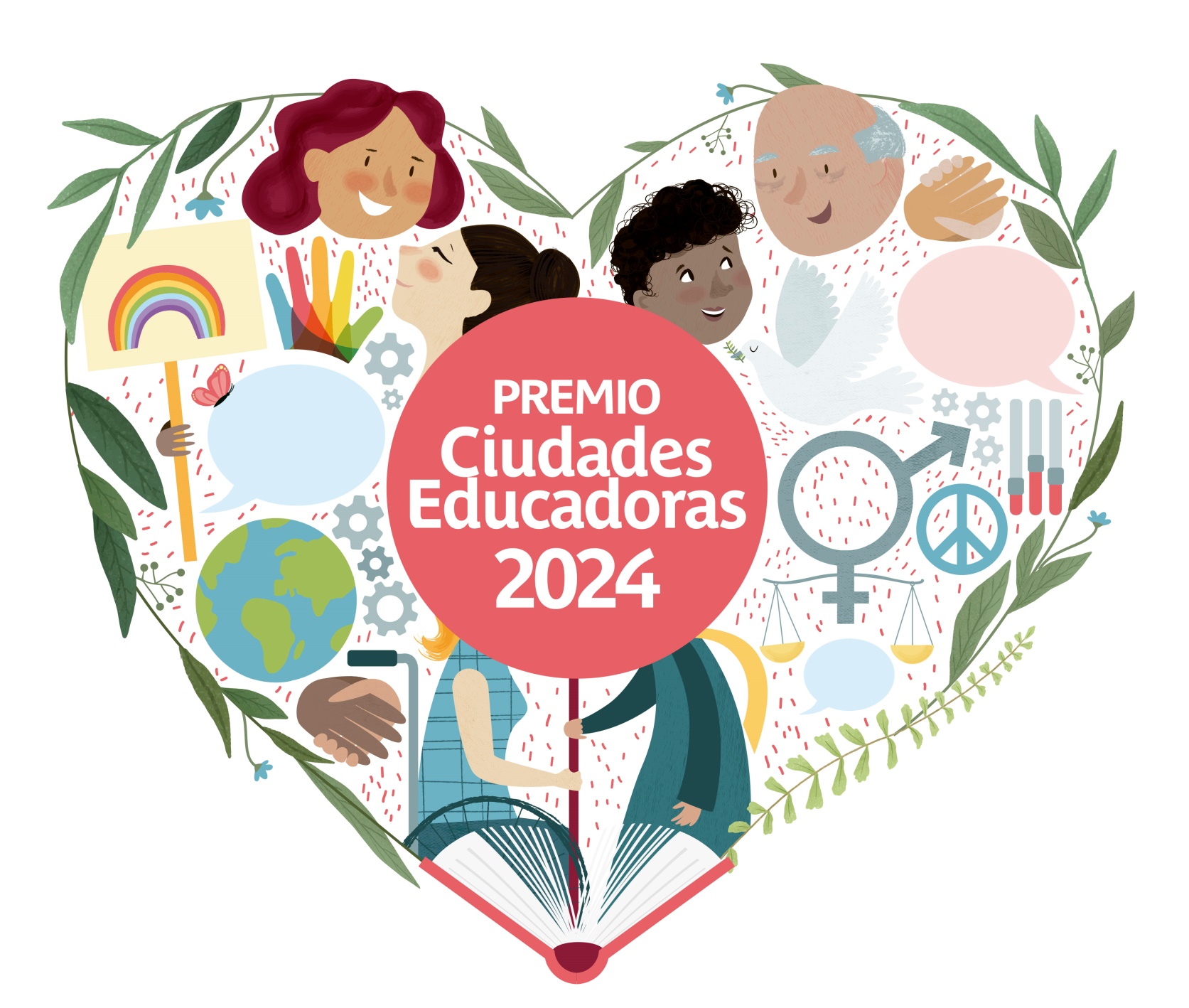 BUENAS PRÁCTICAS DE EDUCACIÓN EN VALORESFICHA DE CANDIDATURA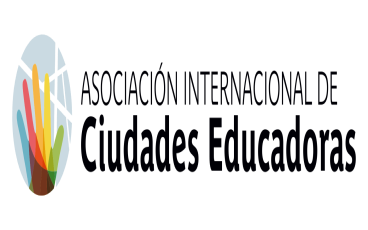 De acuerdo con la normativa de protección de datos vigente, les informamos que sus datos personales serán tratados por la AICE con la finalidad de gestionar su participación en el Premio Ciudades Educadoras 2024. Con el envío de esta ficha autoriza que la AICE publique el proyecto en el Banco de Experiencias, junto con los datos personales que aparecen en el presente formulario. Tienen derecho a acceder, rectificar y suprimir sus datos, y a solicitar la portabilidad, limitación u oposición al tratamiento de los mismos por correo electrónico (bidce@bcn.cat).Título de la experiencia en la lengua originalTítulo de la experiencia en españolCiudad PaísAño de inicioAño de finalización Grupos de edad a los que va dirigida la experienciaGrupos de edad a los que va dirigida la experienciaGrupos de edad a los que va dirigida la experienciaGrupos de edad a los que va dirigida la experienciaGrupos de edad a los que va dirigida la experienciaGrupos de edad a los que va dirigida la experiencia☐0-3 años☐13-18 años☐41-65 años☐4-6 años☐19-25 años☐+ 65 años☐7-12 años☐26-40 años ☐Todas las edades¿En qué eje del tema “Educación en valores” se ubica? (elegir UN ÚNICO eje)¿En qué eje del tema “Educación en valores” se ubica? (elegir UN ÚNICO eje)☐EJE 1.  Promoción de los valores institucionales☐EJE 2.  Cultura de paz☐EJE 3.  Cocreación y Participación en los valores comunitariosEncuadre de la iniciativa en el tema de la convocatoria y eje seleccionado(Extensión máxima: 1.000 caracteres, incluyendo espacios)Justificación: situación de partida que motiva esta experiencia(máximo 1.000 caracteres, espacios incluidos)Resumen: breve explicación de las ideas principales(máximo 1.000 caracteres, espacios incluidos)Vertiente educativa: explicitar la intencionalidad educadora de la experiencia(máximo 1.000 caracteres, espacios incluidos)¿Esta experiencia está inspirada en otra? ¿En qué sentido esta experiencia es innovadora?(máximo 1.000 caracteres, espacios incluidos)Objetivos (redactados de forma concreta)(máximo 500 caracteres, espacios incluidos)Metodología: describir las fases, las acciones concretas y el estado actual de la experiencia(máximo 3.000 caracteres, espacios incluidos)Departamentos y entidades implicadas en su desarrollo (detallar las funciones)(máximo 2.000 caracteres, espacios incluidos)Contexto: breve descripción de la ciudad (número de habitantes, población por franjas de edad, principales sectores económicos…). Descripción de la/s zonas donde se aplica y de la población a la que va dirigida.(máximo 2.000 caracteres, espacios incluidos)Evaluación: explicación de la evaluación realizada y resultados obtenidos, que refleje los cambios producidos en relación a la situación inicial(máximo 1.500 caracteres, espacios incluidos)Puntos fuertes y débiles (indicar cómo se prevé superar estos últimos)(máximo 1.500 caracteres, espacios incluidos)Sostenibilidad y propuestas de futuro (viabilidad de continuar el proyecto en el futuro)(máximo 2.000 caracteres, espacios incluidos)Página web de la experienciaDocumentación complementaria adjuntaDocumentación complementaria adjunta☐Vídeo☐Dossier☐Publicaciones☐Fotografías☐Otros (a especificar): DATOS  DE  CONTACTOSólo UNA persona. La persona de contacto deberá ser capaz de facilitar la información que le sea requerida.DATOS  DE  CONTACTOSólo UNA persona. La persona de contacto deberá ser capaz de facilitar la información que le sea requerida.DATOS  DE  CONTACTOSólo UNA persona. La persona de contacto deberá ser capaz de facilitar la información que le sea requerida.DATOS  DE  CONTACTOSólo UNA persona. La persona de contacto deberá ser capaz de facilitar la información que le sea requerida.DATOS  DE  CONTACTOSólo UNA persona. La persona de contacto deberá ser capaz de facilitar la información que le sea requerida.☐Señor☐Señora NombreApellido/sORGANIZACIÓN O INSTITUCIÓNORGANIZACIÓN O INSTITUCIÓNORGANIZACIÓN O INSTITUCIÓNORGANIZACIÓN O INSTITUCIÓNNombre en idioma originalTraducción al españolDEPARTAMENTO O SERVICIODEPARTAMENTO O SERVICIODEPARTAMENTO O SERVICIODEPARTAMENTO O SERVICIONombre en idioma originalTraducción al españolCARGO O RESPONSABILIDADCARGO O RESPONSABILIDADNombre en idioma originalTraducción al españolDirección postalCódigo postalCiudad  PaísTeléfonoE-mailLA PRESENTACIÓN Y PARTICIPACIÓN EN EL PREMIO SUPONE LA PLENA ACEPTACIÓN DE LAS BASES, ASÍ COMO DE LOS DERECHOS Y OBLIGACIONES QUE SE DERIVENLA PRESENTACIÓN Y PARTICIPACIÓN EN EL PREMIO SUPONE LA PLENA ACEPTACIÓN DE LAS BASES, ASÍ COMO DE LOS DERECHOS Y OBLIGACIONES QUE SE DERIVEN